 桃園市政府市政資料庫查詢同意書本人同意貴所使用「桃園市政府市政資料庫」查詢本人建物登記謄本,該建物(房屋):□座落平鎮區(          )段、建號(              )    門牌號碼:平鎮區 德育  路街       段       巷                                      弄    衖  242  號   樓之  二.本人同意□配偶直系血親□直系姻親                          遷入上址獨立一戶。                         此 致   桃園市平鎮區戶政事務所    房屋所有權人: 丁小雨        (親自簽名)   身分證字號:     戶籍地址:  桃園  縣市   平鎮  鄉鎮市區    德育      路(街)             段                                     巷        弄    衖  242    號     樓之                                    連絡電話:09123456789 中   華   民   國 105 年 11   月  11   日 說明：  1.依據內政部103年10月28日台內戶字第1031250792號函辦理。  2.本表格係以查詢桃園市政府市政資料庫辦理遷徙登記專用。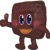 